R02 - Volunteer Opportunity – 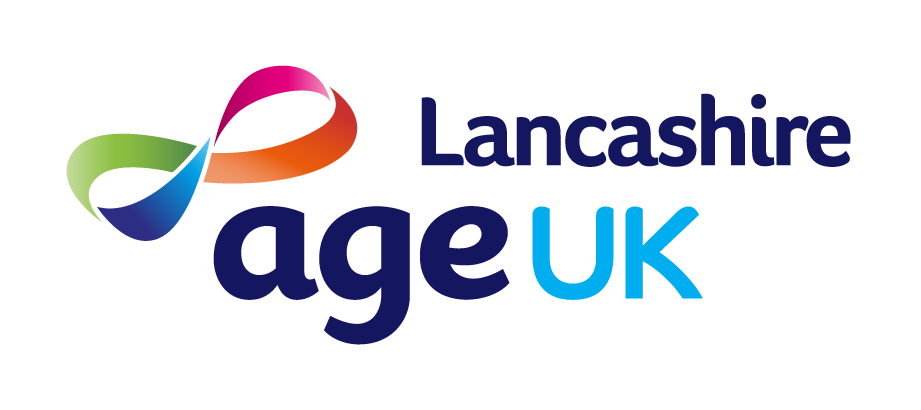 Dementia Activity SupportAre you friendly, caring and patient? Would you like to get involved in activities and encourage people living with dementia to do the same?Description: You will ensure all participants are included, supported and encouraged to participate in group discussions and activities and assist with serving refreshments and housekeeping.You will work closely alongside two trained Dementia Activity Leads and will be volunteering at a choice of venues across Central and West Lancs.What experience / skills are needed? (training is provided)Active listening skillsEmpathy and patienceInterest/experience in supporting and empowering older people living with dementia Sociable and able to communicate wellAbility to complete online trainingPC use required 			Driving required Possible TasksYou will help out with housekeeping and refreshmentsYou will encourage and support people living with dementia to participate in group activitiesYou will follow AUKL policies & procedures to keep older people and their information safe in a strict Covid compliant environmentWhat you can expect from us:To be part of a friendly and helpful teamTraining necessary for your roleOut of pocket expensesOpportunity to become a ‘Dementia Friend’A named person to support you in your roleThis role is subject to satisfactory DBS clearance PPE supplied